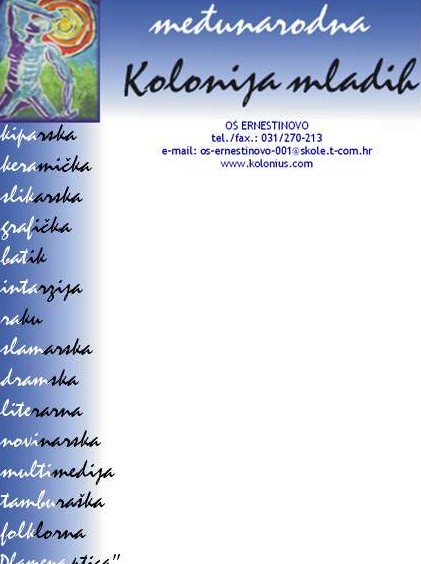 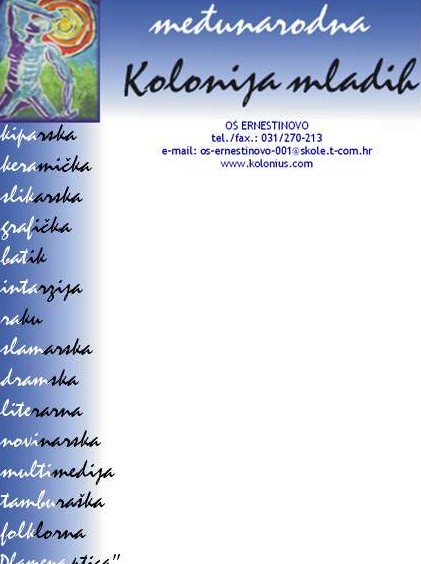 RODITELJ/ZAKONSKI ZASTUPNIK(ime i prezime roditelja/zakonskog zastupnika)____________________________(mjesto i nadnevak)MEĐUNARODNA KOLONIJA MLADIH ERNESTINOVO,            ERNESTINOVOPRIVOLASvojim potpisom dajem izričitu privolu Međunarodnoj koloniji mladih Ernestinovo, da može: obrađivati osobne podatke mojeg djeteta u svrhu praćenja programa Međunarodne kolonije mladih, Ernestinovo:snimati, prikupljati i obrađivati fotografije, audio i video zapise djeteta nastale tijekom odvijanja programa i aktivnosti Kolonijekoristiti i objavljivati fotografije na svojim mrežnim stranicama i Facebook-u Kolonije za sve aktivnosti predviđene programom rada Kolonijefotografirati i objavljivati fotografije djeteta u javnim glasilimaSuglasan sam da moje dijete bude testirano na Covid-19 prije početka radionica te da se pridržava propisanih epidemioloških mjera.Ova privola se odnosi na dijete: 	polaznik/ca         (ime i prezime djeteta) 	_ radionice.           Roditelj/zakonski zastupnik:(potpis roditelja/zakonskog zastupnika)*Napomena:Privola se odnosi na aktivnosti Međunarodne kolonije mladih Ernestinovo u 2022. godini.